Pertemuan: 5Materi 1: kerangka dasar dan struktur kurikulum IPS terpadu di SMP/MTsStruktur Kurikulum Sekolah Menengah Pertama/Madrasah Tsanawiyah merupakan pengorganisasian kompetensi inti, mata pelajaran, beban belajar, kompetensi dasar, dan muatan pembelajaran pada setiap Sekolah Menengah Pertama/Madrasah Tsanawiyah. A. Kompetensi IntiKompetensi inti dirancang seiring dengan meningkatnya usia peserta didik pada kelas tertentu. Melalui kompetensi inti, integrasi vertikal berbagai kompetensi dasar pada kelas yang berbeda dapat dijaga.
Rumusan kompetensi inti menggunakan notasi sebagai berikut:
1. Kompetensi Inti-1 (KI-1) untuk kompetensi inti sikap spiritual;
2. Kompetensi Inti-2 (KI-2) untuk kompetensi inti sikap sosial;
3. Kompetensi Inti-3 (KI-3) untuk kompetensi inti pengetahuan; dan
4. Kompetensi Inti-4 (KI-4) untuk kompetensi inti keterampilan.Uraian tentang Kompetensi Inti untuk jenjang Sekolah Menengah Pertama/Madrasah Tsanawiyah dapat dilihat pada Tabel berikut.B. Mata pelajaranBerdasarkan kompetensi inti disusun mata pelajaran dan alokasi waktu yang sesuai dengan karakteristik satuan pendidikan. Susunan mata pelajaran dan alokasi waktu untuk Sekolah Menengah Pertama/Madrasah Tsanawiyah sebagaimana tabel berikut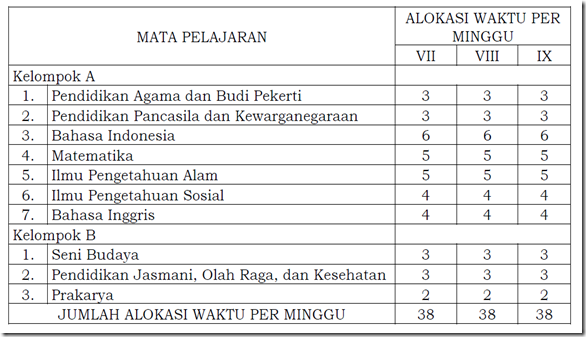 Keterangan:Mata pelajaran Seni Budaya dapat memuat Bahasa Daerah.Selain kegiatan intrakurikuler seperti yang tercantum di dalam struktur kurikulum diatas, terdapat pula kegiatan ekstrakurikuler Sekolah Menengah Pertama/Madrasah Tsanawiyah antara lain Pramuka (Wajib), Usaha Kesehatan Sekolah, dan Palang Merah Remaja.Kegiatan ekstra kurikuler seperti Pramuka (terutama), Unit Kesehatan Sekolah, Palang Merah Remaja, dan yang lainnya adalah dalam rangka mendukung pembentukan kompetensi sikap sosial peserta didik, terutamanya adalah sikap peduli. Disamping itu juga dapat dipergunakan sebagai wadah dalam penguatan pembelajaran berbasis pengamatan maupun dalam usaha memperkuat kompetensi keterampilannya dalam ranah konkrit. Dengan demikian kegiatan ekstra kurikuler ini dapat dirancang sebagai pendukung kegiatan kurikuler.Mata pelajaran Kelompok A adalah kelompok mata pelajaran yang kontennya dikembangkan oleh pusat. Mata pelajaran Kelompok B yang terdiri atas mata pelajaran Seni Budaya dan Prakarya serta Pendidikan Jasmani, Olahraga, dan Kesehatan adalah kelompok mata pelajaran yang kontennya dikembangkan oleh pusat dan dilengkapi dengan konten lokal yang dikembangkan oleh pemerintah daerah.Bahasa Daerah sebagai muatan lokal dapat diajarkan secara terintegrasi dengan mata pelajaran Seni Budaya dan Prakarya atau diajarkan secara terpisah apabila daerah merasa perlu untuk memisahkannya. Satuan pendidikan dapat menambah jam pelajaran per minggu sesuai dengan kebutuhan satuan pendidikan tersebut.Sebagai pembelajaran tematik terpadu, angka jumlah jam pelajaran per minggu untuk tiap mata pelajaran adalah relatif. Guru dapat menyesuaikannya sesuai kebutuhan peserta didik dalam pencapaian kompetensi yang diharapkan.Jumlah alokasi waktu jam pembelajaran setiap kelas merupakan jumlah minimal yang dapat ditambah sesuai dengan kebutuhan peserta didik.Khusus untuk mata pelajaran Pendidikan Agama di Madrasah Tsanawiyah dapat dikembangkan sesuai dengan kebutuhan yang ditetapkan oleh Kementerian Agama.C. Beban BelajarBeban belajar merupakan keseluruhan kegiatan yang harus diikuti peserta didik dalam satu minggu, satu semester, dan satu tahun pembelajaran.Beban belajar di Sekolah Menengah Pertama/Madrasah Tsanawiyah dinyatakan dalam jam pembelajaran per minggu. Beban belajar satu minggu Kelas VII, VIII, dan IX adalah 38 jam pembelajaran. Durasi setiap satu jam pembelajaran adalah 40 menit.Beban belajar di Kelas VII, VIII, dan IX dalam satu semester paling sedikit 18 minggu dan paling banyak 20 minggu.Beban belajar di kelas IX pada semester ganjil paling sedikit 18 minggu dan paling banyak 20 minggu.Beban belajar di kelas IX pada semester genap paling sedikit 14 minggu dan paling banyak 16 minggu.Beban belajar dalam satu tahun pelajaran paling sedikit 36 minggu dan paling banyak 40 minggu.D. Kompetensi DasarKompetensi dasar dirumuskan untuk mencapai kompetensi inti. Rumusan kompetensi dasar dikembangkan dengan memperhatikan karakteristik peserta didik, kemampuan awal, serta ciri dari suatu mata pelajaran. Kompetensi dasar dibagi menjadi empat kelompok sesuai dengan pengelompokkan kompetensi inti sebagai berikut:
1. kelompok 1: kelompok kompetensi dasar sikap spiritual dalam rangka menjabarkan KI-1;
2. kelompok 2: kelompok kompetensi dasar sikap sosial dalam rangka menjabarkan KI-2;
3. kelompok 3: kelompok kompetensi dasar pengetahuan dalam rangka menjabarkan KI-3; dan
4. kelompok 4: kelompok kompetensi dasar keterampilan dalam rangka menjabarkan KI-4.NOKOMPETENSI INTI KELAS VIIKOMPETENSI INTI KELAS VIIIKOMPETENSI INTI KELAS IX1Menghargai dan menghayati ajaran agama yang dianutnyaMenghargai dan menghayati ajaran agama yang dianutnyaMenghargai dan menghayati ajaran agama yang dianutnya2Menghargai dan menghayati perilaku jujur, disiplin, tanggungjawab, peduli (toleransi, gotong royong), santun, percaya diri, dalam berinteraksi secara efektif dengan lingkungan sosial dan alam dalam jangkauan pergaulan dan keberadaannyaMenghargai dan menghayati perilaku jujur, disiplin, tanggungjawab, peduli (toleransi, gotong royong), santun, percaya diri, dalam berinteraksi secara efektif dengan lingkungan sosial dan alam dalam jangkauan pergaulan dan keberadaannyaMenghargai dan  menghayati perilaku jujur, disiplin, tanggungjawab, peduli (toleransi, gotong royong), santun, percaya diri, dalam berinteraksi secara efektif dengan lingkungan sosial dan alam dalam jangkauan pergaulan dan keberadaannya3Memahami pengetahuan (faktual, konseptual, dan prosedural) berdasarkan rasa ingin tahunya tentang ilmu pengetahuan, teknologi, seni, budaya terkait fenomena dan kejadian tampak mataMemahami dan menerapkan pengetahuan (faktual, konseptual, dan prosedural) berdasarkan rasa ingin tahunya tentang ilmu pengetahuan, teknologi, seni, budaya terkait fenomena dan kejadian tampak mataMemahami dan menerapkan pengetahuan (faktual, konseptual, dan prosedural) berdasarkan rasa ingin tahunya tentang ilmu pengetahuan, teknologi, seni, budaya terkait fenomena dan kejadian tampak mata4Mencoba, mengolah, dan menyaji dalam ranah konkret (menggunakan, mengurai, merangkai, memodifikasi, dan membuat) dan ranah abstrak (menulis, membaca, menghitung, menggambar, dan mengarang) sesuai dengan yang dipelajari di sekolah dan sumber lain yang sama dalam sudut pandang/teoriMengolah, menyaji, dan menalar dalam ranah konkret (menggunakan, mengurai, merangkai, memodifikasi, dan membuat) dan ranah abstrak (menulis, membaca, menghitung, menggambar, dan mengarang) sesuai dengan yang dipelajari di sekolah dan sumber lain yang sama dalam sudut pandang/teoriMengolah, menyaji, dan menalar dalam ranah konkret (menggunakan, mengurai, merangkai, memodifikasi, dan membuat) dan ranah abstrak (menulis, membaca, menghitung, menggambar, dan mengarang) sesuai dengan yang dipelajari di sekolah dan sumber lain yang sama dalam sudut pandang/teori